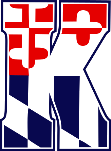 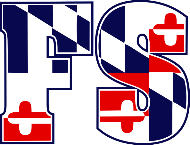 MEETING MINUTES SEPTEMBER 24, 2020Winter Clinics2 Sundays in January (1/12 and 1/26)2 hour time slot1 hour for girls 1 hour for boysBack to backBring computer to register people$10 per kid 1-3 PM if availableTrying for Carroll Indoor Sports or FISC FundraisersApplebee’s pancake breakfast, color street, raffles throughout seasonGet paper work together for registration to possibly do an indoor, walk-in registrationUse football fields or shed at lacrosse practice fields6-8PMHave this walk-in option available 2-3 timesTry to do this on a weekdayNext meeting is NOVEMBER 4, 2020 for opening of registration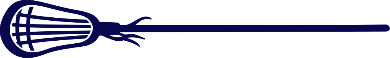 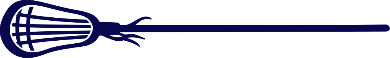 